Конкурс  «Маленький интеллектуал»23 апреля в «Дюймовочке» впервые прошел конкурс «Маленький интеллектуал», в котором приняли участие 30 воспитанников из подготовительных групп (6 команд по 5 детей).Ребята выполняли задание на дивергентное и когнитивное мышление, на понимание смысла слов, их значений и общее когнитивные навыки, на инженерное мышление, а также командное задание на проверку мягких навыков. В промежутках между выполнением интеллектуальных заданий ребята веселились и играли.  Все участники были награждены медалями и сертификатами,  победители каждой номинации конкурсной программы получили вымпел Победителя. 1 и 2 места в командном зачете заняли команды группы №12, 3 место – команда группы №7. 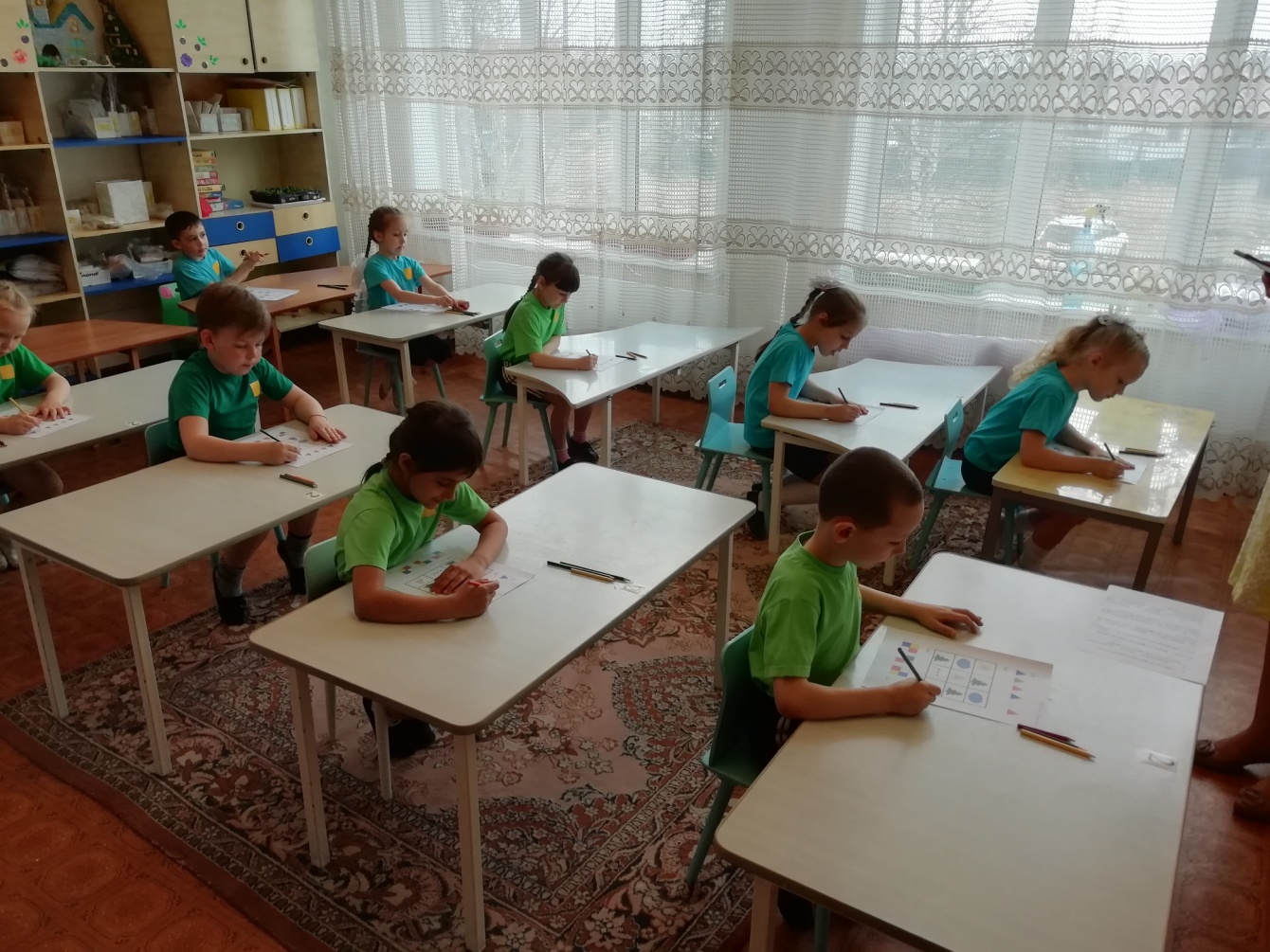 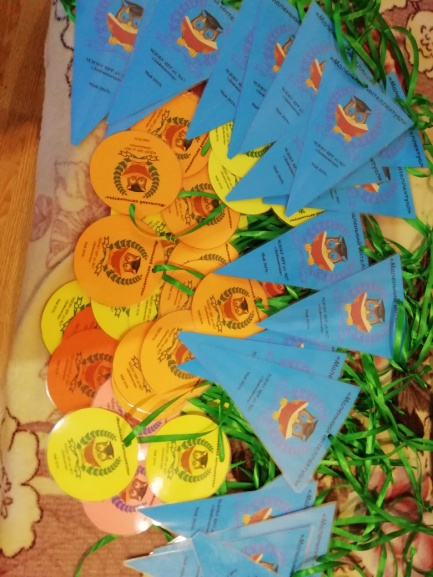 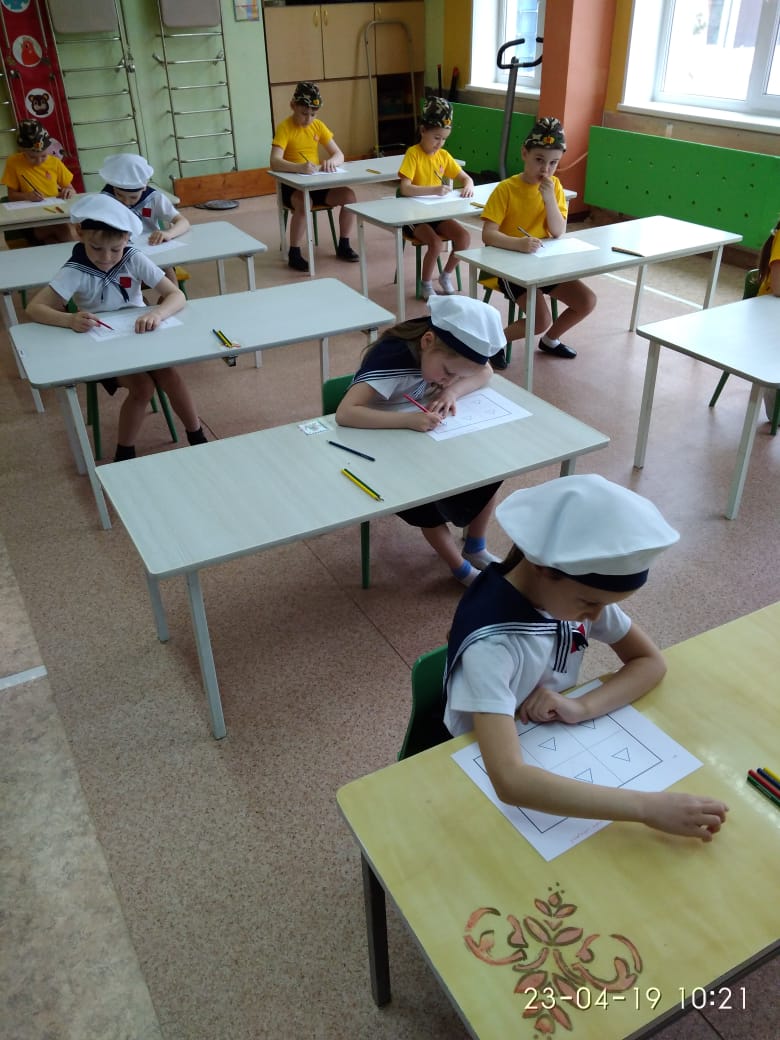 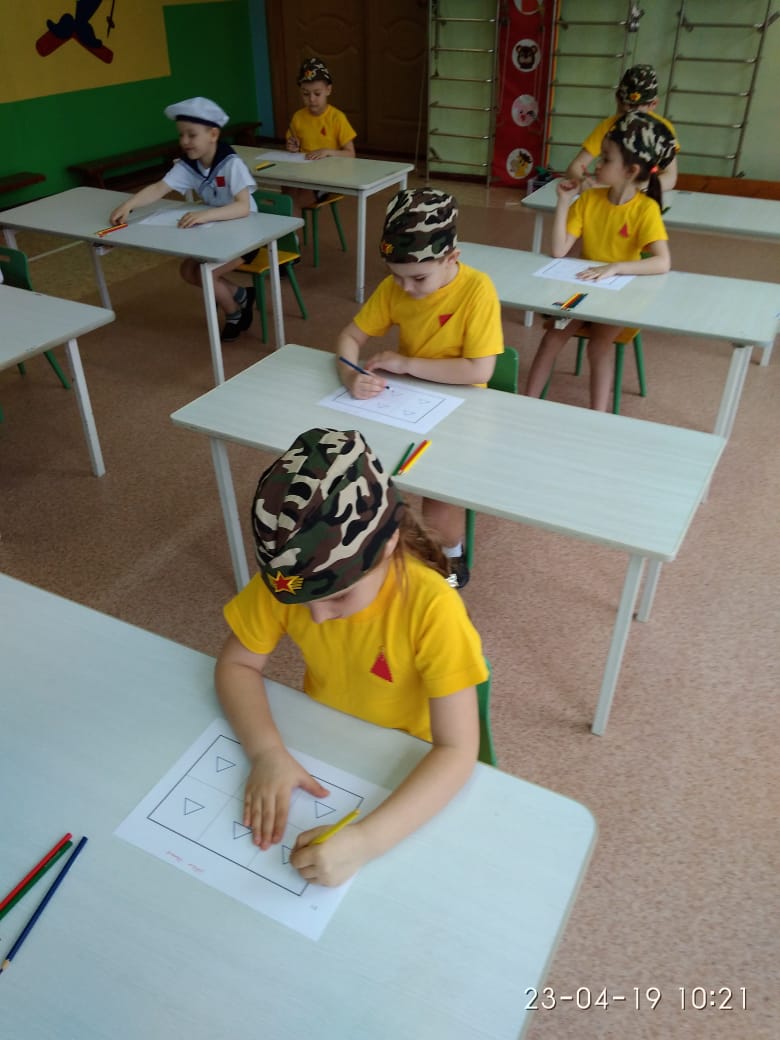 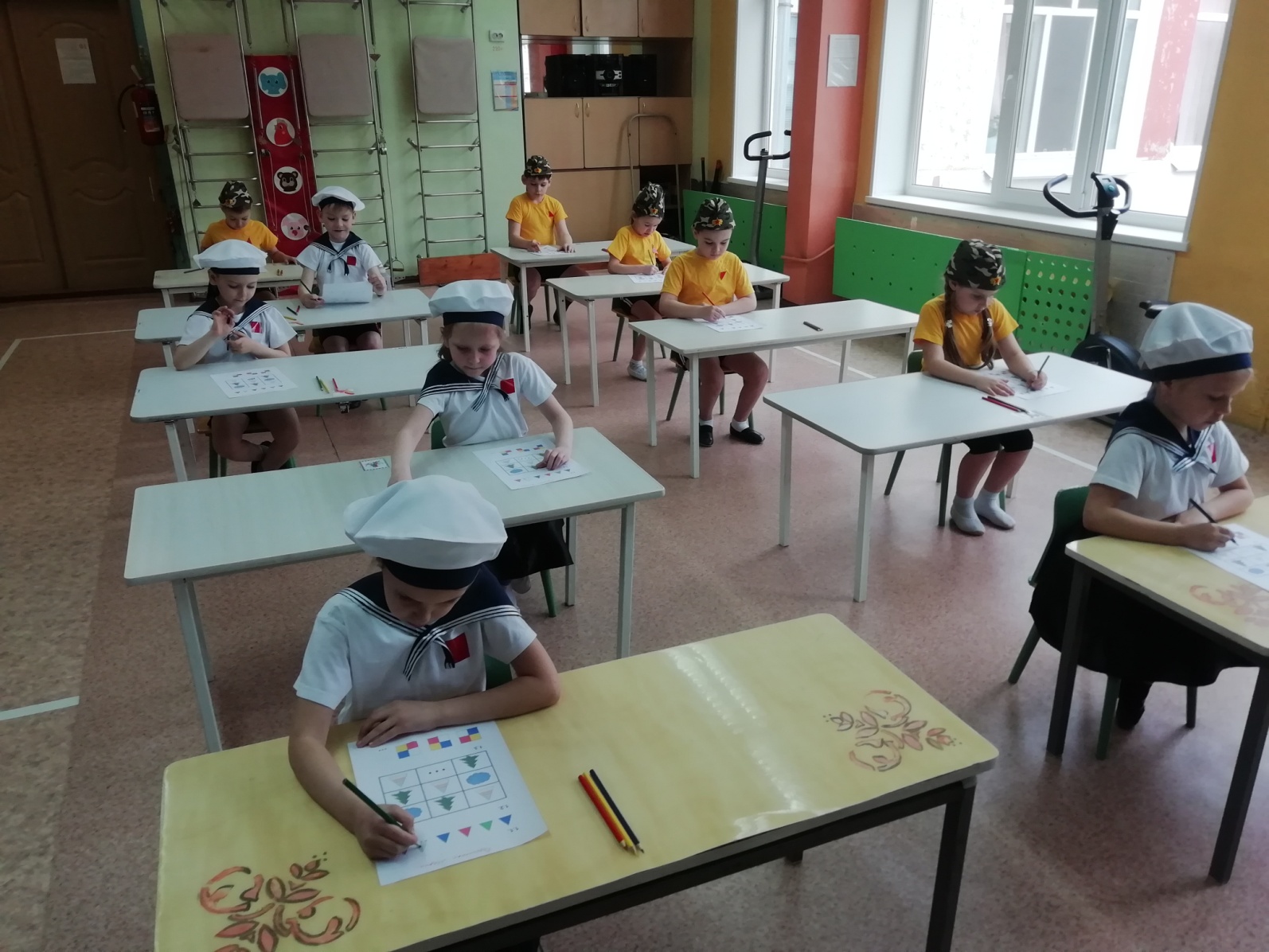 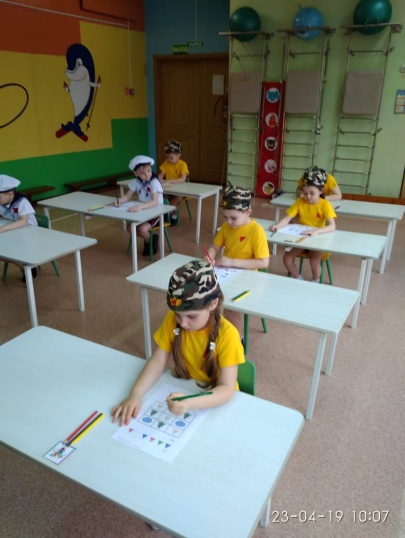 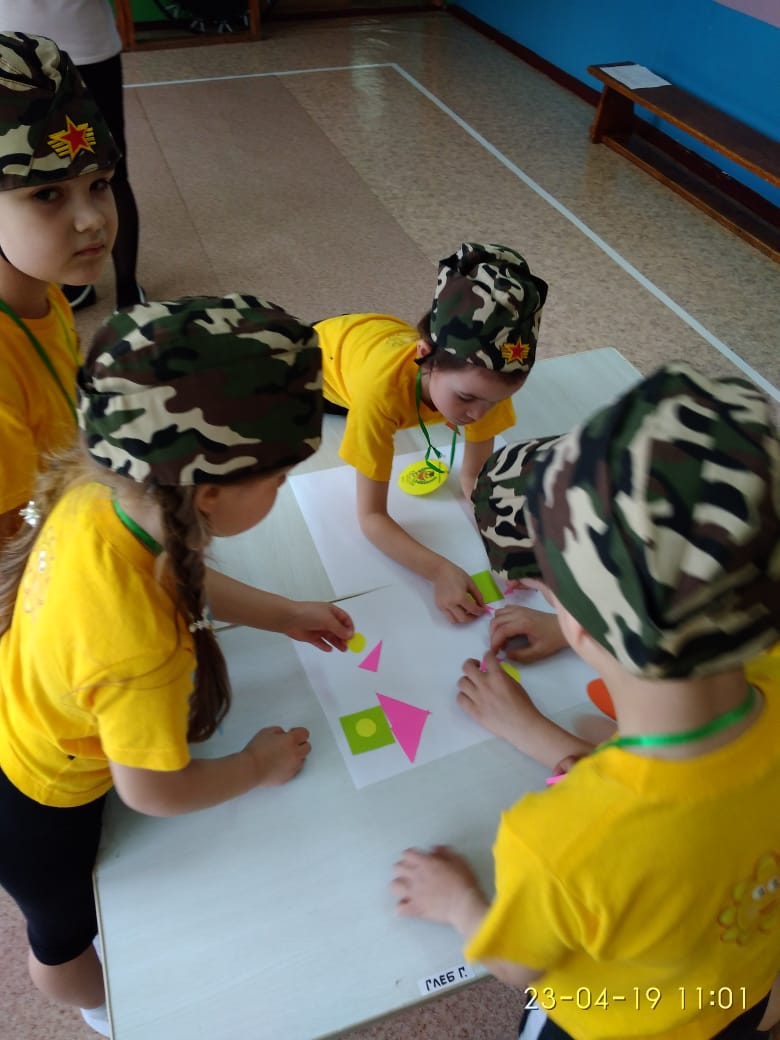 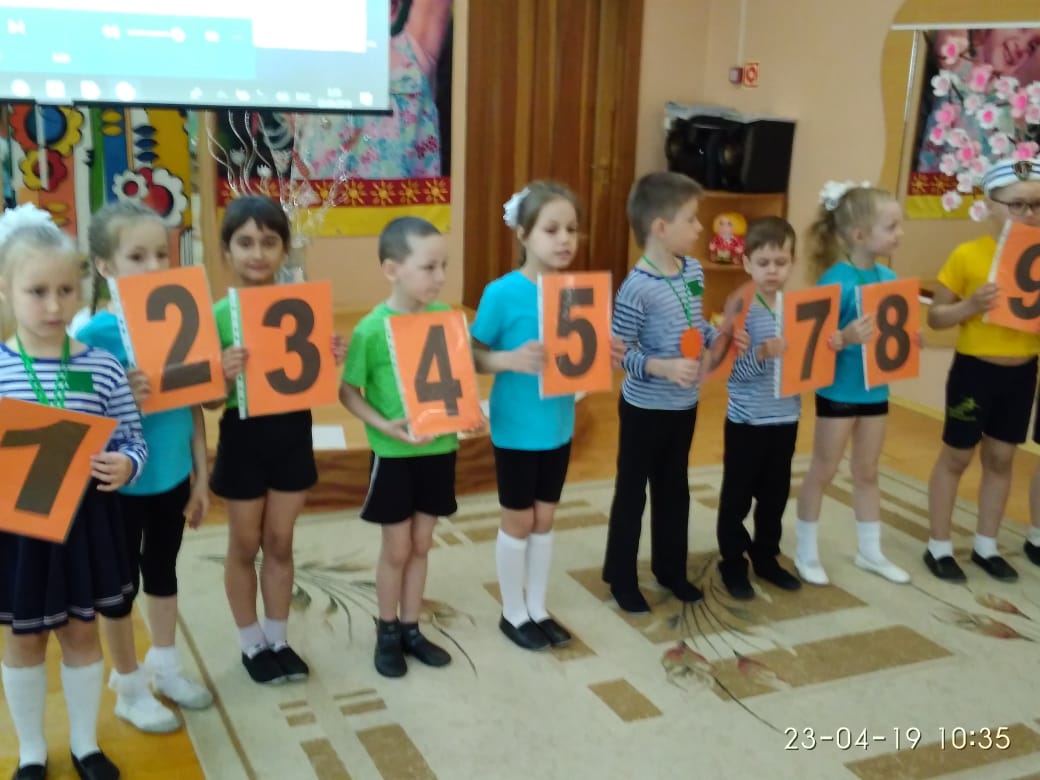 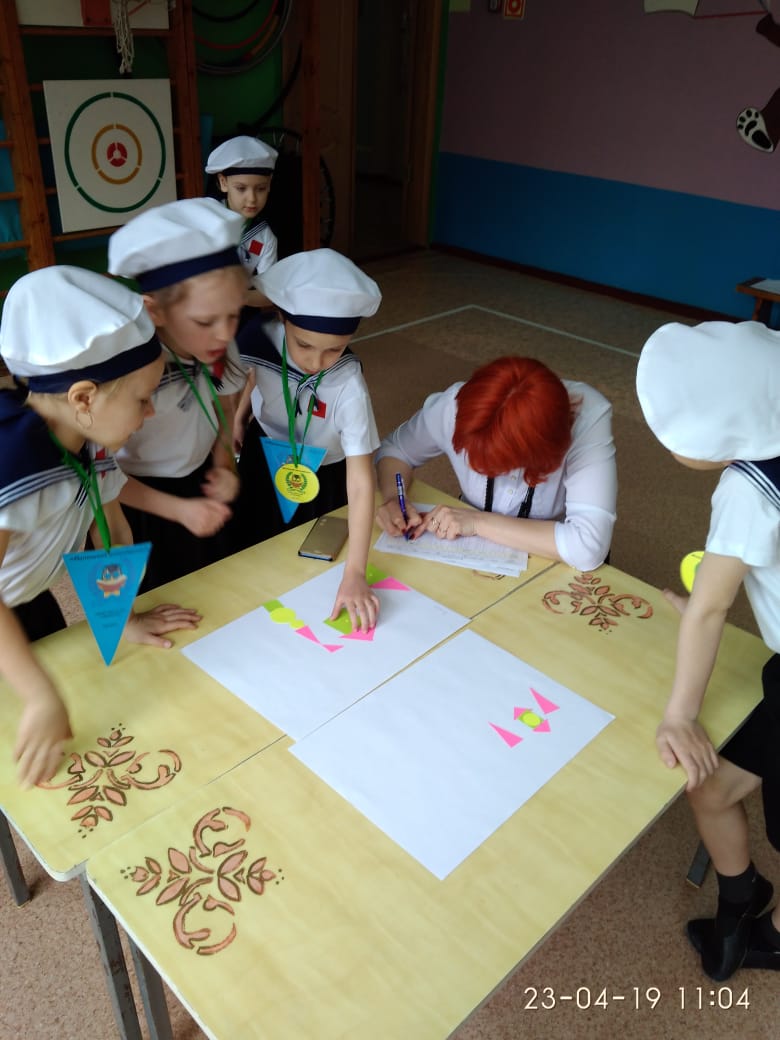 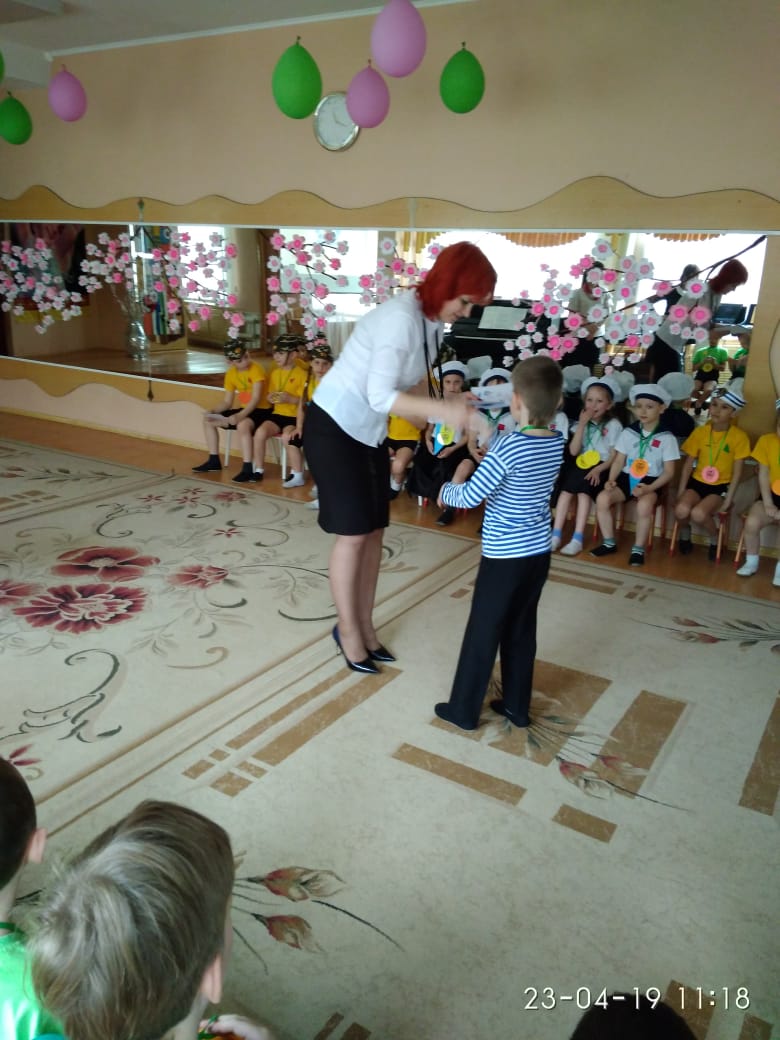 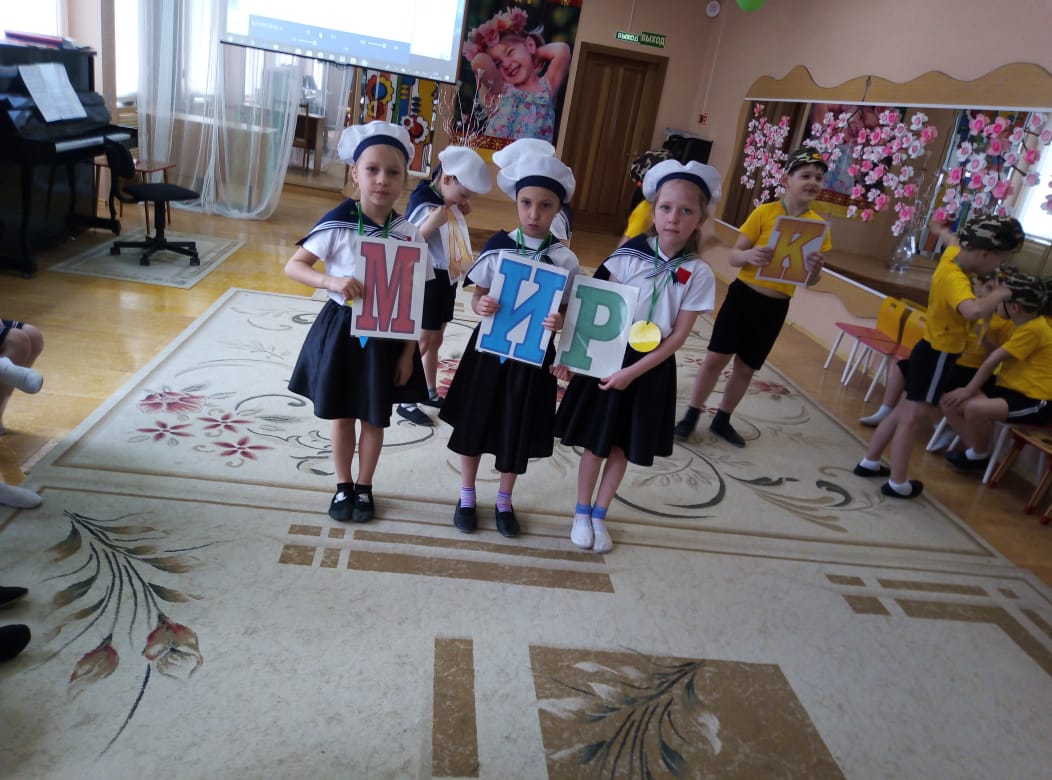 